УТВЕРЖДАЮДиректор АУК УР «РДНТ»Положениео проведении Республиканской выставки творческих работ учащихся детских художественных школ и художественных отделений детских школ искусств, средних профессиональных образовательных учреждений Удмуртской Республики «ИСТОКИ ТВОРЧЕСТВА»,                                                                 посвящённой 85-летию со дня образования Республиканского дома народного творчества.            Автономное учреждение культуры Удмуртской Республики «Республиканский дом народного творчества» приглашает к участию учащихся детских художественных школ и художественных отделений детских школ искусств, средних профессиональных образовательных учреждений в Республиканской выставки творческих работ учащихся детских художественных школ и художественных отделений детских школ искусств,  средних профессиональных  образовательных  учреждений  Удмуртской Республики «Истоки творчества»,                                                               посвящённой  85-летию со дня образования  РДНТ.    Цели и задачи выставки.Республиканская  выставка  «Истоки творчества»,  (далее выставка) проводится с целью патриотического воспитания подрастающего поколения и сохранения культурно-исторической памяти об исторических событиях, которые  знаменуют  долгий и трудный процесс национального,   и культурного развития республики и стремление к единству всех народов, проживающих в границах её современной территории,  воспитания у подрастающего поколения чувства патриотизма, сохранения  и развития традиций народного творчества, выявления и поддержки талантливых учащихся, демонстрация лучших достижений учащихся, развития творческой активности преподавателей, повышения педагогического мастерства.Порядок и условия проведения выставки.Работа выставки с 10 по 31 декабря 2021 года по адресу:  г. Ижевск,  ул. Коммунаров, д. 363.  В выставке принимают участие учащиеся детских художественных школ и художественных отделений детских школ искусств, средних профессиональных образовательных учреждений Удмуртской Республики,  работы которых прошли отбор.  Для участия в выставке необходимо: Отправить оформленные под стекло работы учащихся в количестве не более 3 работ (живописных или графических)   от школы  на  адрес:  г. Ижевск,  ул. Удмуртская,  д. 284.  Работы должны быть подписаны по  прилагаемой форме :Фамилия, имя  и возраст участникаНазвание  работыМатериал  исполнения, Размеры работыДШИ, ДХШ, СПОФамилия и инициалы преподавателя.Подать заявку на участие по прилагаемой форме (Приложение №1)  на  электронный адрес: e-mail cprk9@mail.ru. Срок подачи заявок и  работ с 23 октября  по 23 ноября 2021 года.Возраст участников  9-18 лет. Тематика работ.К участию в выставке принимаются работы, посвященные тематике, раскрывающей большой, разнообразный  и сложный путь формирования и  развития народного творчества в Удмуртской Республике.Примерные темы выставки: «Многонациональная культура и творчество»;«Природа родного края – как источник вдохновения в творчестве»;«Ткачество в Удмуртии. История, мастера, традиции»;«Удмуртская усадьба»;«Традиции удмуртского костюма»;«Удмуртский орнамент»;«Театральное искусство Удмуртии»;«История развития изобразительного искусства  в Удмуртии»;«Народные художественные промыслы»;«Искусство народного танца в образах и лицах»,«Народная музыка и пение. Истоки. Люди и традиции».Представляя работу,  участник дает свое согласие организаторам на публикацию указанных сведений в сети Интернет, на ресурсах, принадлежащих организатору выставки, или в любых иных целях, связанных с проведением текущей выставки или последующих мероприятий проводимых организаторами выставки.Подведение итогов выставки и награждение участников.Работы, представленные на выставку, будут проходить  отбор при формировании экспозиции. Организаторы выставки  оставляют за собой право  при формировании  экспозиции, включать в нее не все работы, представленные на выставку. Для отбора работ будут приглашены специалисты из числа ведущих преподавателей и художников   Удмуртской Республики.Участнику выставки работы, которого вошли в экспозицию, выдаётся «Диплом победителя».Скачать «Диплом победителя» после завершения мероприятия можно будет на сайте РДНТ.     Контактные лица, телефоны:Куратор выставки  «Истоки творчества» - Сизов Сергей Евгеньевич.  Контактный телефон:  +7(3412) 40-00-39Адрес: 426011 г. Ижевск,  ул. Удмуртская, 284	cprk9@mail.ru Приложение № 1.Заявкана участие в Республиканской  выставке  творческих работ учащихся детских художественных школ и художественных отделений детских школ искусств,  средних профессиональных  образовательных  учреждений  Удмуртской Республики «Истоки творчества»,                                                               посвящённой  85-летию со дня образования  РДНТ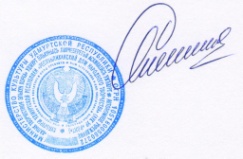                         С.Р.КайсинаГород, районПолное название организации, направляющей участника выставкиКонтактный телефон,  e-mail  организации, направляющей участника выставкиФ.И.  участникаВозраст участникаНазвание работы, размер, материал исполненияФ.И.О. преподавателя (звание)